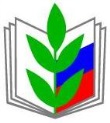 ПРОФСОЮЗ РАБОТНИКОВ НАРОДНОГО ОБРАЗОВАНИЯ И НАУКИ РОССИЙСКОЙ ФЕДЕРАЦИИ(ОБЩЕРОССИЙСКИЙ ПРОФСОЮЗ ОБРАЗОВАНИЯ)Курская областная организацияПрезидиум областной организации профсоюзаПОСТАНОВЛЕНИЕО проведении областного профсоюзного конкурса «Лучший коллективный договор»Ужакина З.А.В целях дальнейшего развития и совершенствования системы социального партнерства, повышение эффективности колдоговорного регулирования, обеспечения дополнительных социально-трудовых гарантий работников через коллективные договоры, Президиум обкома профсоюзаПОСТАНОВЛЯЕТ:Провести в 2019 году областной профсоюзный конкурс «Лучший коллективный договор» (далее – Конкурс).Утвердить Положение и состав комиссии областного конкурса «Лучший коллективный договор» (приложение 1 и 2).Местным организациям в соответствии с Положением  о проведении Конкурса организовать и провести первый этап и предоставить в срок до 01 июня 2019 года лучшие конкурсные материалы для участия во втором этапе Конкурса.Ведущему специалисту обкома профсоюза Жилиной Е.А. обеспечить информационное сопровождение Конкурса.Гл. бухгалтеру обкома Профсоюза Крутых В.А. предусмотреть в смете доходов и расходов на 2019 год затраты на организацию и проведение Конкурса.Координацию проведения Конкурса и контроль за выполнением настоящего постановления возложить на гл. специалиста обкома Профсоюза Ужакину З.А.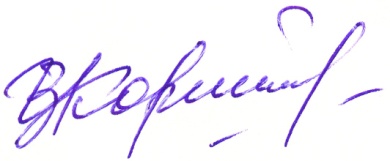 Председатель Курской областнойорганизации Профсоюза                                                             И.В. КорякинаП О Л О Ж Е Н И Еобластного конкурса «Лучший коллективный договор»1.Общие положения Областной конкурс «Лучший коллективный договор» проводится Курской областной организацией Общероссийского Профсоюза образования. Цели и задачи конкурса:- развитие коллективно-договорного регулирования социально-трудовых отношений, повышение активности и заинтересованности работодателей в согласовании трудовых интересов;- активизация работы профсоюзных организаций в совершенствовании переговорного процесса по заключению коллективных договоров.- стимулирование установления дополнительных льгот и гарантий по сравнению с установленными законодательством о труде;- обобщение опыта эффективной работы первичных профсоюзных организаций и работодателей по вопросам регулирования трудовых отношений.2. Условия проведения конкурса2.1. Конкурс проводится в два этапа:Первый этап: местные организации Профсоюза принимают заявки от первичных профсоюзных организаций, определяют лучшие коллективные договоры и предоставляют их в обком Профсоюза в срок до 1 июня 2019г.Первичные профсоюзные организации областного подчинения также предоставляют конкурсные материалы в обком Профсоюза в срок до 1 июня 2019г.Второй этап: оргкомитет Конкурса рассматривает материалы и определяет победителей по следующим номинациям:      организации с численностью работников до 100 человек;                     организации с численностью работников от 101 до 300 человек;                     организации с численностью работников свыше 300 человек;2.2. Конкурсные материалы должны содержать следующие документы:- заявку на участие в конкурсе;-  заполненную таблицу критериев оценки основных показателей;- копию коллективного договора с приложениями, дополнениями и изменениями к коллективному договору, принятыми за время его действия;- копии документов по осуществлению контроля за выполнением коллективного договора;- пояснительную записку по реализации коллективного договора и развитию социального партнёрства согласно Таблице критериев.2.3. Ответственность за полноту и достоверность конкурсных материалов и прилагаемой информации, несет председатель первичной организации профсоюза и руководитель организации. Все документы заверяются подписями руководителя организации и председателя первичной профсоюзной организации, печатями организации и первичной профсоюзной организации (при наличии).3. Подведение итогов3.1.  Оргкомитет определяет в каждой из номинаций по одному 1, 2 и 3 месту.3.2. В целях более объективной оценки оргкомитет вправе дополнительно изучить ситуацию непосредственно в каждой конкретной организации – участнике конкурса. 3.3. Победители в каждой номинации награждаются дипломами конкурса «Лучший коллективный договор» и ценными подарками.3.4. Участникам, не занявшим призовые места в конкурсе, вручаются грамоты.3.5. Материалы победителей в каждой номинации направляются для участия в заключительном этапе конкурса, учредителем и организатором которого является Союз «Федерация организаций профсоюзов Курской области».3.6. Итоги конкурса освещаются в профсоюзной газете «Наш взгляд» и на сайте Курской областной организации Профсоюза.Приложение 1.З А Я В К Ана участие в конкурсе «Лучший коллективный договор»                    Заявляет о своем намерении принять участие в конкурсе «Лучший коллективный договор».С порядком проведения конкурса ознакомлены и согласны.Подтверждаем, что организация не является банкротом, не находится в состоянии ликвидации, арест на ее имущество не наложен, не имеет задолженности по заработной плате, социальным выплатам, уплате налогов.Полноту и достоверность сведений, указанных в настоящей заявке и прилагаемых к ней документах, гарантируем.Уведомлены о том, что участники конкурса, представившие в конкурсную комиссию недостоверную и неполную информацию, могут быть не допущены к участию в конкурсе или сняты с участия в конкурсе в процессе его проведения.Приложение 2. Таблица критериев оценки основных показателей участника конкурса  «Лучший коллективный договор»_________________________________________________________________(наименование первичной профсоюзной организации)Председатель первичной организации _________________ ________________							    Подпись			    ФИО«__» __________ 2019 г.Приложение 3.Составоргкомитета областного конкурса«Лучший коллективный договор»    07 мая  2019 г. г. Курск          № 23(полное наименование организации-заявителя)(почтовый адрес, телефон/факс)(вид экономической деятельности (отрасль))(организационно–правовая форма)Руководитель организации:Председатель первичнойпрофсоюзной организации(наименование должности)    (ФИО)                         (подпись)    (ФИО)                         (подпись)М.П.«____» ______________ 201__ г.№№п\пПоказательКритерии оценки(в баллах)Количествобаллов12341.Полномочность представителей сторон, соблюдение процедуры ведения коллективных переговоров, подготовки проекта и подписания коллективного договора.да - 5 баллов нет - 0 2.Охват профсоюзным членством среди работающих в организации(в %)51-60% - 1 балл 61-70% - 3 балла 71-80% - 5 баллов 81-90% 10 баллов 91% и более - 15 баллов3.Наличие в коллективном договоре положений, превышающих гарантии и права работников по сравнению с федеральными, региональными, нормативными правовыми актами (указать конкретные положения)да - 5 балловнет - 04.Выполнение пунктов коллективного договора в части оплаты трудане полностью - минус 5 балловполностью – 5 баллов5.Наличие приложений к коллективному договору об оплате труда:- Положение и критерии выплат стимулирующего характера,- Положение и критерии о премировании,- Положение и критерии выплат компенсационного характера,- другие.за каждое Положение – 4 балла6.Отношение размера среднемесячной номинальной начисленной заработной платы в организации к размеру среднемесячной номинальной начисленной заработной платы в регионе. (для бюджетных организаций к размеру среднемесячной начисленной заработной платы наемных работников в организациях, у индивидуальных предпринимателей и физических лиц) Источники:1) Среднемесячная номинальная начисленная заработная плата в расчете на одного работника в среднем за год, предшествующая проведению конкурса.2) Размер среднемесячной номинальной начисленной заработной платы в регионе – данные Росстата (для бюджетных организаций к размеру среднемесячной начисленной заработной платы наемных работников в организациях, у индивидуальных предпринимателей и физических лиц). Отношение размера среднемесячной номинальной начисленной заработной платы в организации к размеру среднемесячной номинальной начисленной заработной платы в регионе, рассчитывается в процентах в среднем за год, предшествующий проведению конкурса. менее 50% - 051-80% - 2 балл81-110% - 4 балла свыше 111% - 6 баллов7.Отношение уровня минимальной заработной платы в организации к размеру минимальной заработной платы в РФ.100-110% - 1 балл 111-120% - 3 балласвыше 121% - 5 баллов8.Реализация обязательства организаций внебюджетного сектора экономики по доведению постоянной составляющей заработной платы (оклада, тарифной части) до уровня не менее 75 процентовменее 60% - 0 баллов 61-74% - 3 балласвыше 75% - 5 баллов9.Размеры повышения оплаты труда за работу во вредных условиях: сохранены ранее установленные Да - 7 баллов Нет (понижены) - 3 балла 10.Индексация заработной платы в %ниже уровня инфляции – 1 балл на уровне инфляции – 3 баллавыше уровня инфляции – 5 баллов отсутствие – 0 баллов11.Наличие критериев оценки качества работы по специальностям для определения размера стимулирующих выплатНет – 0 балловДа –   5 баллов12.Размеры дополнительных оплачиваемых отпусков за работу во вредных условий трудана уровне трудового законодательства - 3 балла выше - 5 баллов13.Мероприятия по закреплению в организации молодых специалистов.Источник:Коллективный договор, иные локальные нормативные акты организации, официальные отчеты (социальные)- предоставление жилья по месту работы – 2 балла - возможность приобретения жилья на льготных условиях – 2 балла - меры материального стимулирования: единовременное пособие при трудоустройстве – 2 балла- стимулирующие надбавки к заработной плате – 2 балла - бесплатный проезд к месту работы и обратно – 2 балла - программа адаптации молодых специалистов в коллективе – 2 балла - иные меры – по 2 балла за каждое - отсутствие – 0 баллов14.Организация наставничества и иные мероприятия по распространению передового опытаИсточник:Раздел коллективного договора о производственном наставничестве, о системе оплаты труда, предусматривающие надбавки за наставничество, о проведении мероприятий по распространению передового опыта, о реализации программ адаптации вновь принятых работников, об организации профессиональной карьеры работников, официальные отчеты (социальные)- организация наставничества – 2 балла- надбавки за наставничество – 2 балла - проведение мероприятий по распространению передового опыта – 2 балла - программы адаптации вновь принятых работников – 2 балла - обучение вновь принятых работников – 2 балла - организация профессиональной карьеры работников (в том числе продвижение внутренних работников на руководящие должности) – 2 балла - система поощрения рационализаторских предложений – 2 балла - иные – по 2 балла за каждое - отсутствие – 0 баллов15.Стимулирование работников к ведению здорового образа жизни- содействие занятием физической культурой и массовыми видами спорта - поощрение работников, ведущих здоровый образ жизни – 2 балла- информационные мероприятия по пропаганде здорового образа жизни (стенды и т.д.) – 1 балл- другие мероприятия – по 2 балла за каждое - отсутствие – 0 баллов16.Виды занятий физической культурой и массовых видов спорта, возможность заниматься которыми обеспечена работодателемИсточники:Коллективный договор, предусматривающий соответствующие обязательства, договоры аренды спортивных залов, официальные отчеты (социальные) и другие подтверждающие документы- тренажерный зал (аренда) – 2 балла - командные спортивные игры (волейбол, баскетбол, футбол и т.д.) – 2 балла - бассейн (аренда) – 2 балла - сезонные виды спорта (лыжи и др.) – 2 балла - обеспечение наличия спорт инвентаря – дополнительно 1 балл - другие виды занятий – 2 балла- отсутствие – 0 баллов17.Доля работников, фактически участвующих в занятиях физкультурой и массовым спортом, организованных работодателем, в общей численности работников70% и более – 5 баллов 40 – 69,9% – 4 балла 10-39,9% – 2 балла менее 10% – 0 баллов18.Наличие в организации постоянно действующей комиссии по регулированию социально-трудовых отношений Наличие – 2 балла Отсутствие – 0 баллов19.Сферы полномочий комиссии (комиссий) по регулированию социально-трудовых отношений в организации- разрешение трудовых споров – 5 баллов - охрана труда – 3 балла - оплата труда – 3 балла - социальные вопросы – 2 балла - контроль выполнения условий коллективного договора – 2 балла - иные сферы полномочий комиссии (комиссий) – по 1 баллу за каждую 20.Гарантии профсоюзной деятельности в организации- обеспечение помещением - 2 балла - обеспечение оргтехникой - 2 балла - выделенная телефонная линия - 2 балла - интернет-сайт профсоюзной организации (интернет-страница представительного органа работников на сайте организации)- 2 балла - иные - по 2 балла за каждую- отсутствие - 0 баллов21.Социальные гарантииИсточники:Сведения о фактическом исполнении обязательств работодателя, предусмотренных договорами (коллективным, трудовым и т.д.), иными локальными нормативных актами организации, официальные отчеты (социальные)- предоставление жилья - 2 балла;- оплата аренды жилья - 2 балла;- предоставление работникам беспроцентных денежных ссуд на приобретение жилья - 1 балл;- оплата обучения работников - 2 балла - дополнительные меры поддержки женщин воспитывающих детей- дополнительные гарантии при высвобождаемым работникам- оплата услуг ЖКХ- добровольное страхованиездоровья (обеспечение полисами ДМС) - 2 балла - предоставление работникам беспроцентных денежных ссуд на лечение - 2 балла - компенсация расходов, связанных с оплатой услуг на занятие физической культурой и массовым спортом - 2 балла - доплата до фактического заработка при временной нетрудоспособности - 2 балла - оплата (или компенсация стоимости) путевок в детские оздоровительные лагеря и др. для детей работников - 2 балла - оплата питания в течение рабочего времени - 2 балла - материальная помощь - 2 балла- возмещение платы работников за содержание детей в дошкольных и общеобразовательных учреждениях - 2 балла - иные социальные гарантии работникам, в том числе членам их семей - по 1 баллу за каждый пункт22.Содержание условий коллективного договора, соглашений, устанавливающих дополнительные меры по развитию организацииИсточники:Коллективный договор (копия), соглашения (копии), иные локальные нормативные акты, согласованные двумя сторонами социального партнерства в организации, официальные отчеты- наличие условий (пунктов), по модернизации оборудования (производства) - 2 балла - наличие мероприятий, направленных на повышение производительности труда в организации - 3 балла; - наличие условий (пунктов) по энергосбережению в организации - 2 балла; - иные мероприятия коллективного договора, способствующие развитию организации - по 1 баллу- отсутствие в коллективном договоре дополнительных социальных гарантий - 0 баллов 23.Проведение специальной оценки условий труда100% рабочих мест – 5 баллов Менее 100% рабочих мест – 1 балл Не проведено – минус 5 баллов24.Динамика уровня производственного травматизма.(групповой, тяжелый, смертельный)Источник:Отчетность по форме № 7-травматизм «Сведения о травматизме на производстве и профессиональных заболеваниях»Рассчитывается в относительных единицах как средний за три года, предшествующих проведению конкурса, прирост уровня производственного травматизма, т.е. отношения численности пострадавших при несчастных случаях на производстве с потерей трудоспособности на один рабочий день и более к среднесписочной численности работников Нет случаев - 5 баллов Более 1 – за каждый случай минус 5 баллов25.Динамика уровня профессиональной заболеваемостиИсточник:Отчетность по форме № 7-травматизм «Сведения о травматизме на производстве и профессиональных заболеваниях»Рассчитывается в относительных единицах как средний за три года, предшествующих проведению конкурса, прирост уровня профессиональной заболеваемости, т.е. отношения численности лиц с впервые установленным профессиональным заболеванием к среднесписочной численности работников. Нет – 5 баллов Более 1 – за каждый случай минус 5 баллов26.Участие работников (или их представителей) в организации безопасных условий и охраны труда - Наличие комитета (комиссии) по охране труда в учреждении здравоохранения – 2 балла - Наличие утвержденного положения и приказа о создании комиссии по охране труда – 1 балл - Наличие отчета о деятельности комиссии по охране труда – 2 балла - Наличие уполномоченных по охране труда в организации – 1 балл27.Проведение за счет средств работодателя медицинских осмотров работников, занятых на работах с вредными и (или) опасными производственными факторамиПроведен – 3 балла Не проведен – 0 баллов28.Затраты средств работодателя на мероприятия по обучению персонала (повышение квалификации, обучение, переобучение, стажировка)Есть – 2 балла Нет – 0 баллов29.Обеспеченность работников средствами индивидуальной защиты в соответствии с приложением коллективного договораВ полном объеме – 5 балловЧастично – 2 баллаНе обеспечены – минус 5 баллов30.Наличие Соглашения по охране труда за предыдущий год. Фактическое его выполнениеВыполнено в полном объеме – 5 балловЧастично – 2 баллаОтсутствует или не выполнено – минус 5 баллов31.Культурно-массовые мероприятияИмеется – 5 баллов Отсутствует – 0 баллов32.Сумма задолженности по перечислениям членских профсоюзных взносов на счет профсоюзной организации Имеется – 0 баллов Отсутствует – 5 баллов33.Наличие положений, предусматривающих гарантии для членов выборных органов организаций профсоюза Есть – 5 балловНет – 0 34.Рассмотрение хода выполнения КД на общем собрании (конференции) 1-2 раза в годРассматривается:1 раз – 2 балла2 и более раза – 5 баллов Не рассматривается – минус 3 балла35.Участие работников в подготовке проекта коллективного КД.Принимали участие – 5 балловНет - 0Корякина И.В.председатель обкома профсоюза, председатель оргкомитетаЧлены комиссииЧлены комиссииЧлены комиссииМеталиченко С.С.зам. председателя обкома профсоюзаАнтопольский К.В.правовой инспектор труда обкома профсоюзаУжакина З.А.главный специалист обкома профсоюза Жилина Е.А.Ведущий специалист обкома профсоюза, секретарь оргкомитетаКобцева О.В.Внештатный правовой инспектор Курского горкома ПрофсоюзаОсипова Т.С.заведующий отделом правозащитной работы - главный правовой инспектор труда аппарата Федерации